                  TRIVIS – Střední  škola veřejnoprávní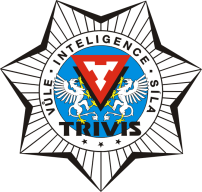                                                Ústí nad Labem, s.r.o. 	                                Máchova 1376 / 3,  400 03 Ústí nad LabemŠkola je zapsána v obchodním rejstříku vedeném                                                 Tel./ fax: 472 777 094, GSM: 724 829 246Krajským soudem v Ústí nad Labem,                                                                   E-mail: usti@trivis.cz, www.trivisusti.cz          oddíl C, vložka 12884.                                                                                       IČO: 25 10 91 89           IZO: 110 018 095Profilová část maturitní zkoušky z českého jazykaPro obory:	68-42-M/01	Bezpečnostně právní činnostÚstní zkouška z českého jazyka a literatury před zkušební maturitní komisí pro školní rok 2023-2024Ředitelka školy určí v souladu s rámcovým a školním vzdělávacím programem maturitní seznam literárních děl. Zároveň ředitelka školy stanoví kritéria pro sestavení vlastního seznamu literárních děl žákem. Maturitní seznam literárních děl a kritéria platí i pro opravnou zkoušku a náhradní zkoušku v jarním i podzimním zkušebním období.Z maturitního seznamu literárních děl a v souladu s kritérii žák připraví vlastní seznam 20 literárních děl. Žák odevzdá seznam ředitelce školy nebo jí pověřené osobě do 31. března 2024 pro jarní zkušební období a do 30. června 2024 pro podzimní zkušební období.Žák vybírá 20 děl. Minimálně dvěma literárními díly musí být zastoupena próza, poezie, drama. Seznam může obsahovat maximálně dvě díla od jednoho autora.Neodevzdá-li žák do 31. 3., resp. do 30. 6. vlastní seznam literárních děl, losuje si u zkoušky z pracovních listů ke všem dílům maturitního seznamu literárních děl.Seznam literárních děl je uveden na stránkách školy.Bezprostředně před zahájením přípravy k ústní zkoušce si žák vylosuje číslo pracovního listu. Příprava k ústní zkoušce trvá 20 minut. Ústní zkouška trvá nejdéle 15 minut. V jednom dni nelze losovat dvakrát pracovní list ke stejnému literárnímu dílu.Ústní zkouška probíhá formou řízeného rozhovoru s využitím pracovního listu obsahujícího úryvek z konkrétního literárního díla. Součástí pracovního listu je i zadání ověřující znalosti a dovednosti žáka vztahující se k učivu o jazyce a slohu.V Ústí nad Labem dne 31. 8. 2023	Mgr. Ivana Černá
ředitelka školy